海口江东新区悦泰居项目安居房资格网上申请操作指南现在可以通过海易办里的海安居办理安居房资格申请。海易办申请流程如下：第一步用户首先通过手机下载安装“海易办”APP，打开海易办APP后，进入首页点击“全部服务”,选择住房与不动产的“海安居”，即可进入海南住房保障公共门户移动端的首页。也可以在搜索栏里直接搜索“海安居”。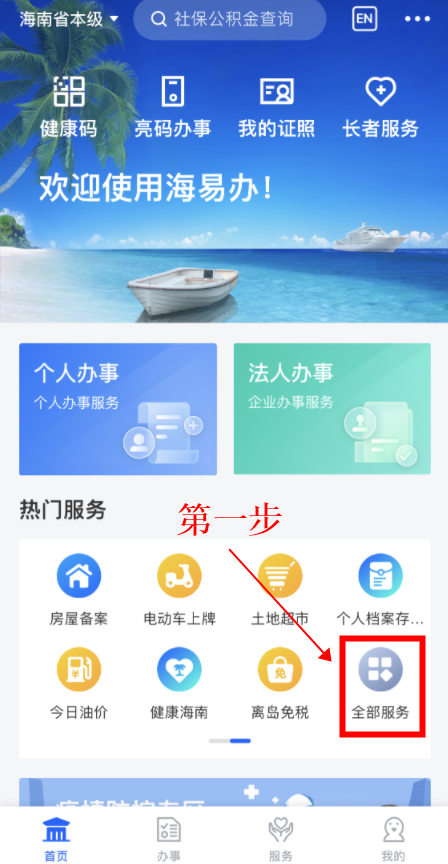 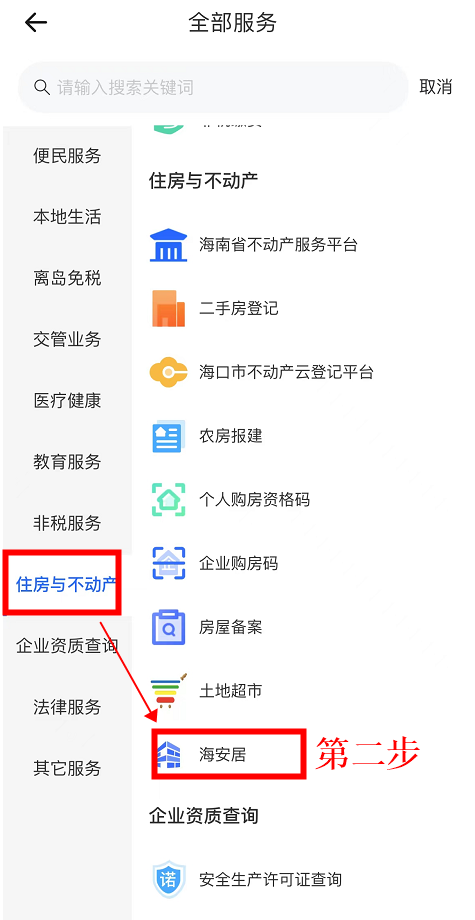 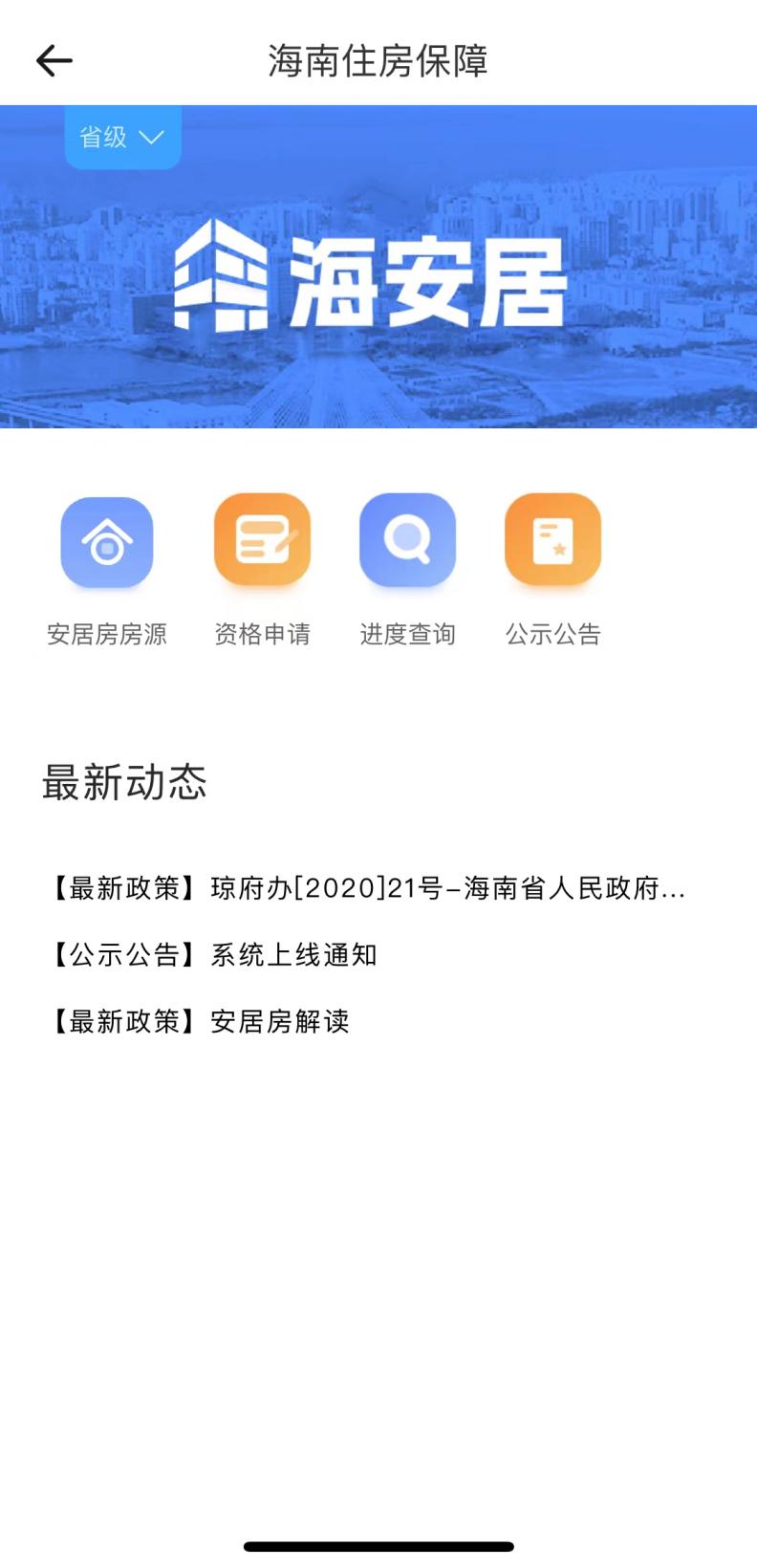 第二步点击“资格申请”按钮图标，进入资格申请界面。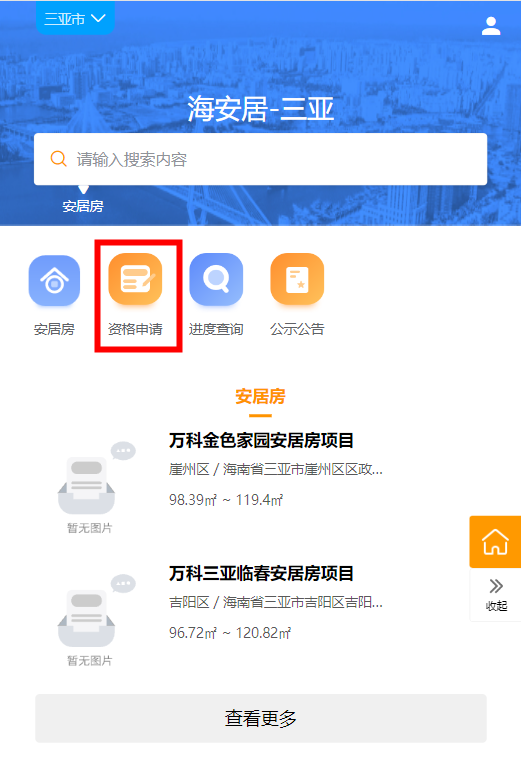 1,选择身份类型和保障类型并且进行下一步操作。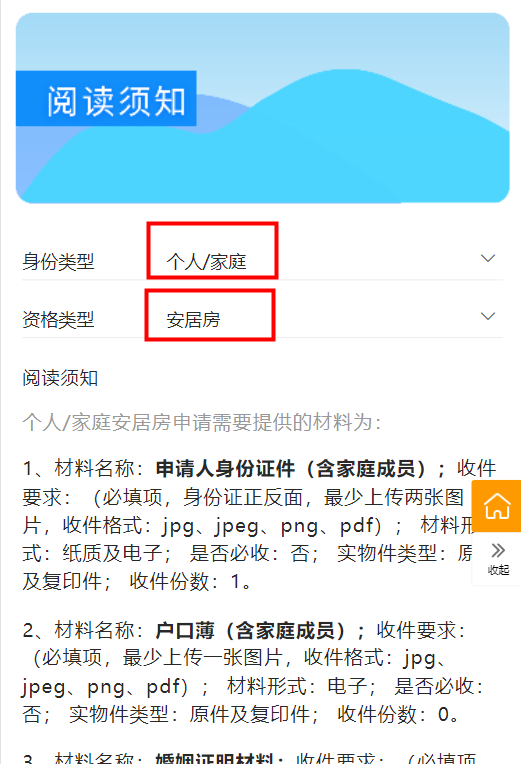 2,填写基本信息，请并把基本信息页面的带星号的必填项填完才可以进入下一步。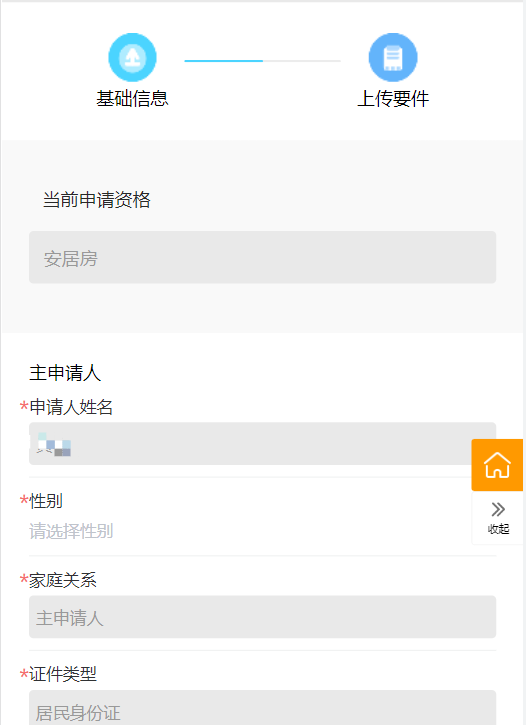 3,进入上传要件信息页面，上传相关材料后点提交即可，另外申请提交后无法撤销或修改。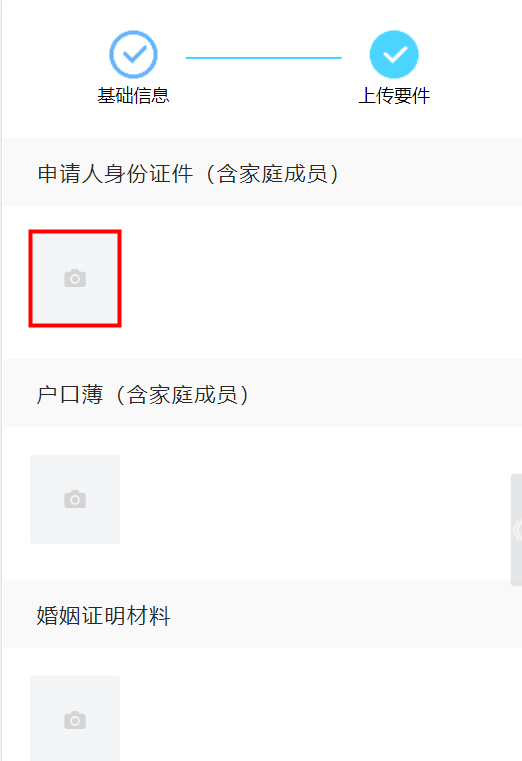 第三步可在进度查询，我的资格随时查看进度。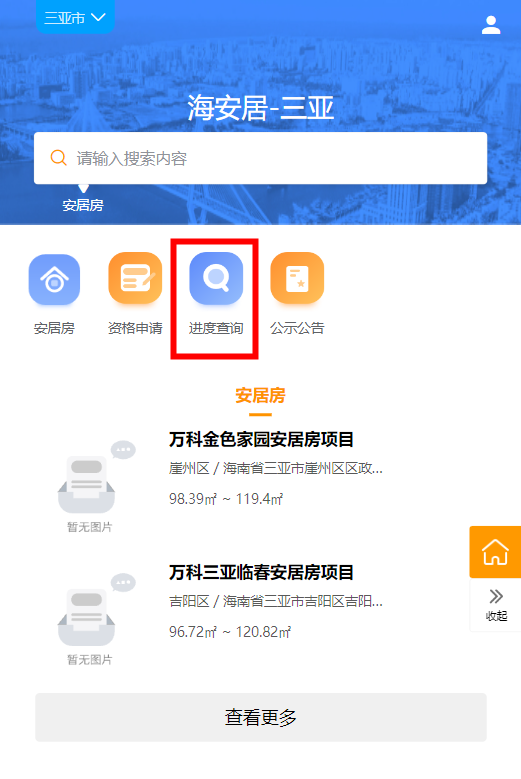 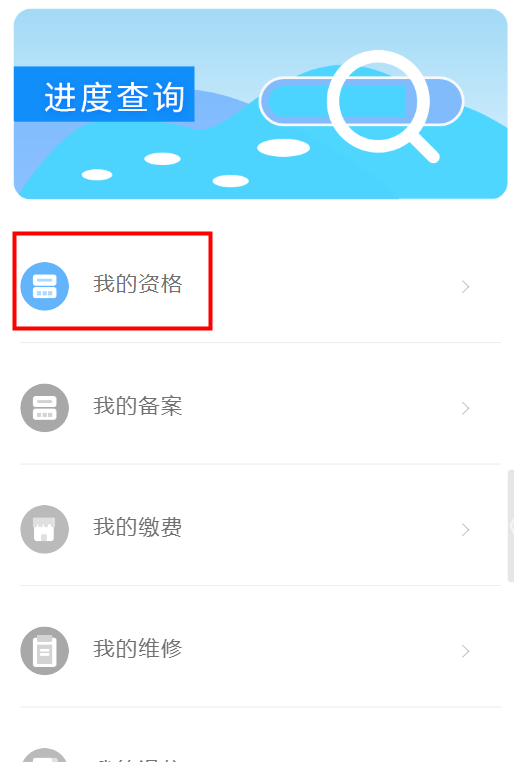 另外在首页的安居房的专栏也可以查看安居房的房源信息。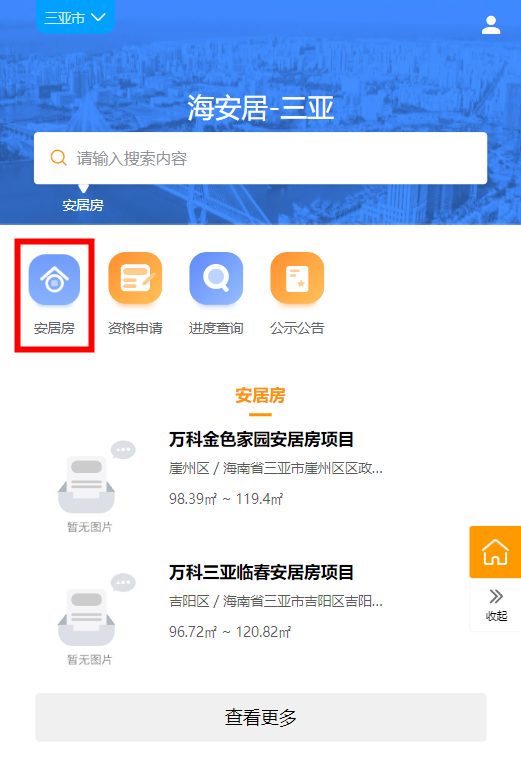 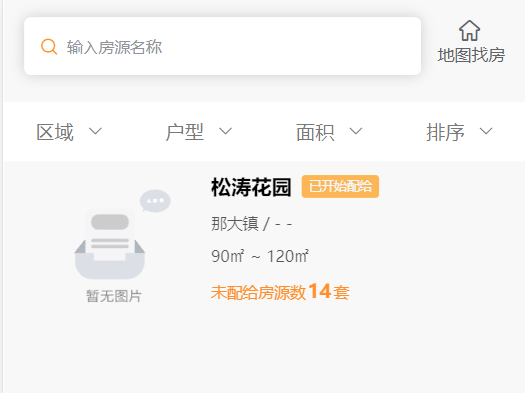 